ASUNTO   :    INFORME DE AGENTE.SUJETOS :    VARIOSFECHA     :    25 DE MARZO DE 2021            En el presente informe se anexa algunos agentes que operan y han establecido redes de inteligencia, dentro de la Republica de Colombia, así como también han captado militares y funcionarios colombianos quienes a cambio de pagos en efectivo aportan información y apoyo al régimen Dictatorial del Narcoterrorista NICOLAS MADURO MOROS.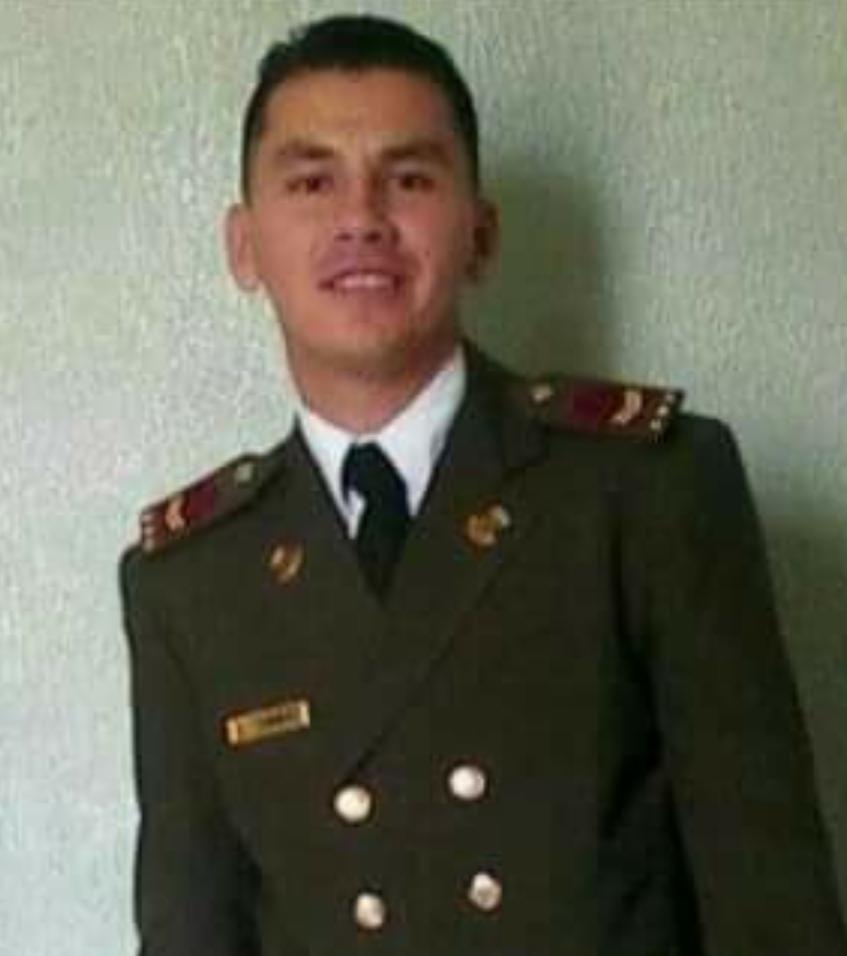 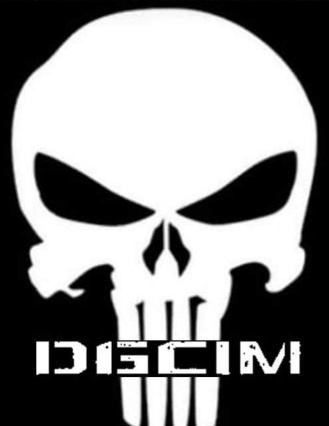 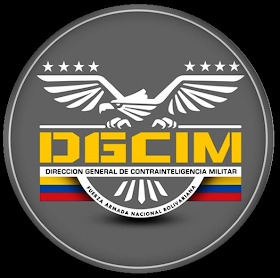 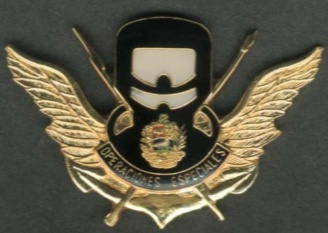 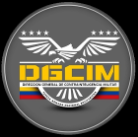 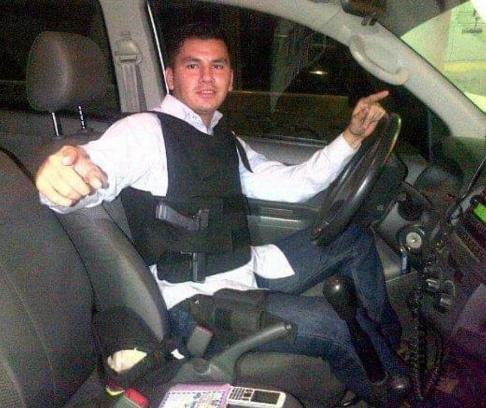 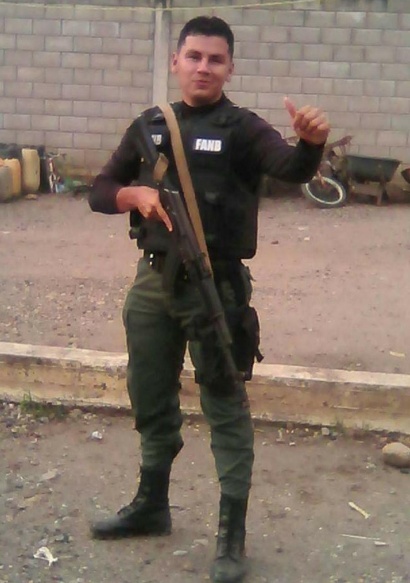 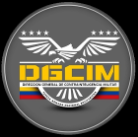 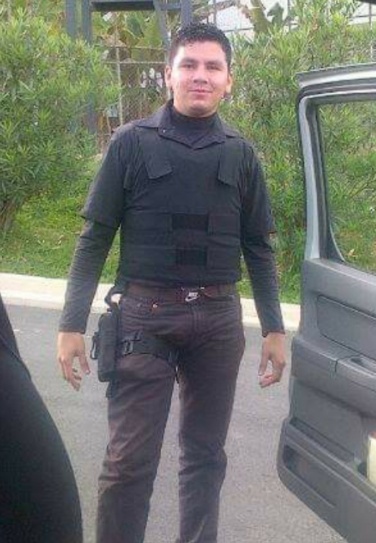 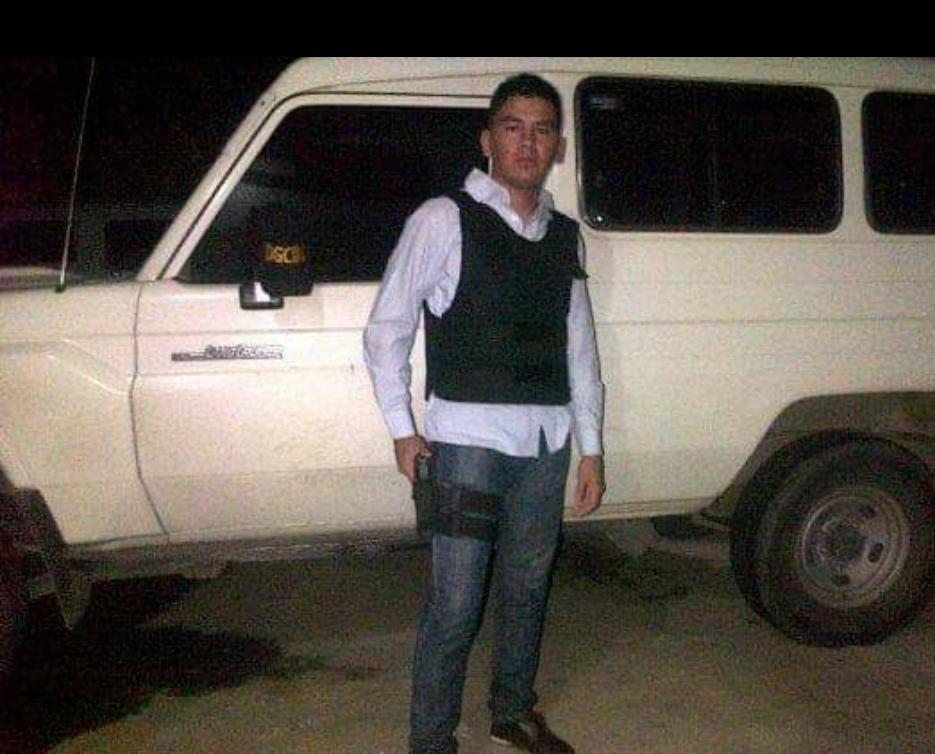 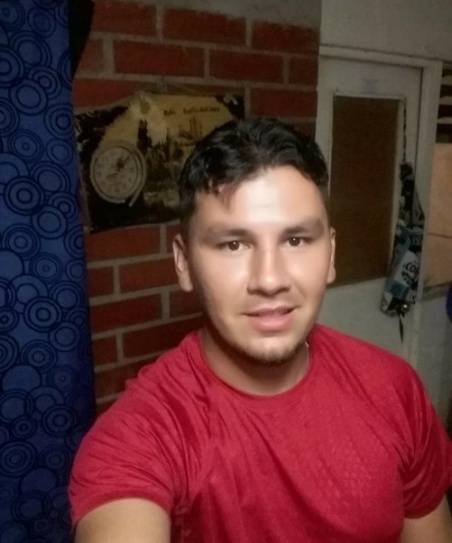 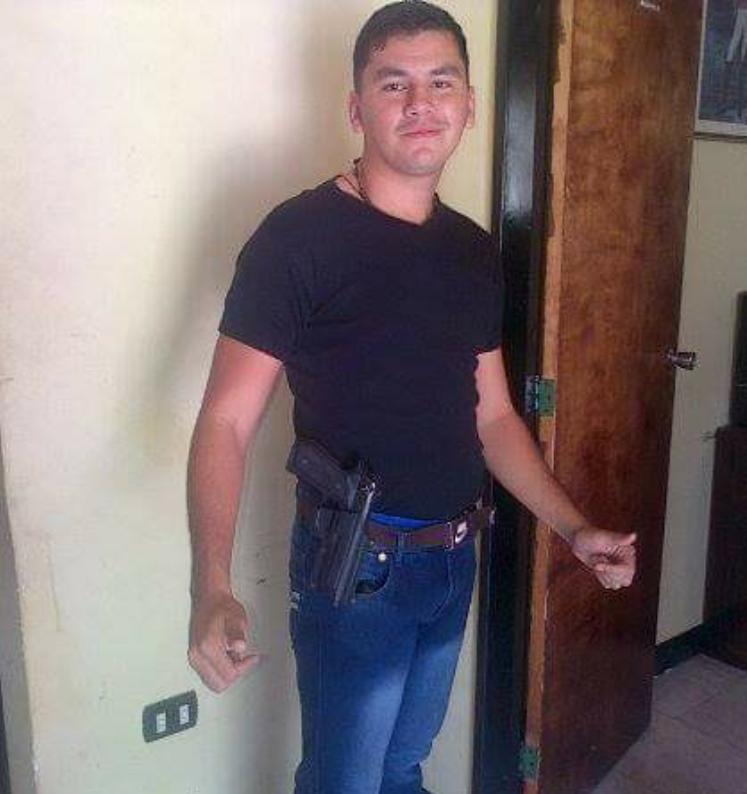 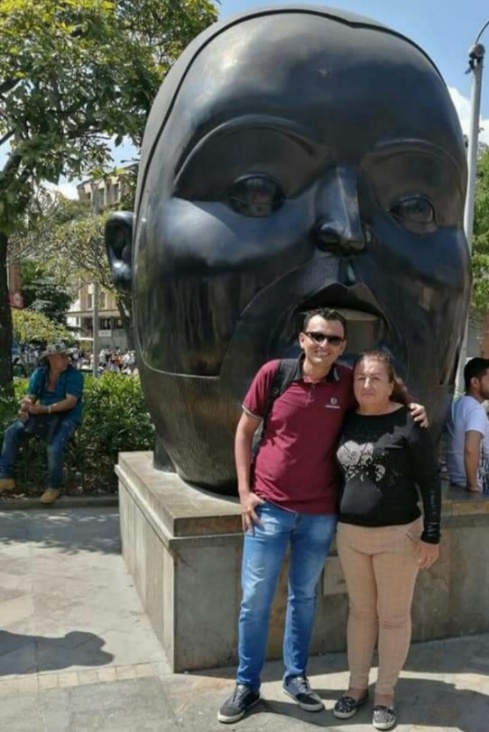 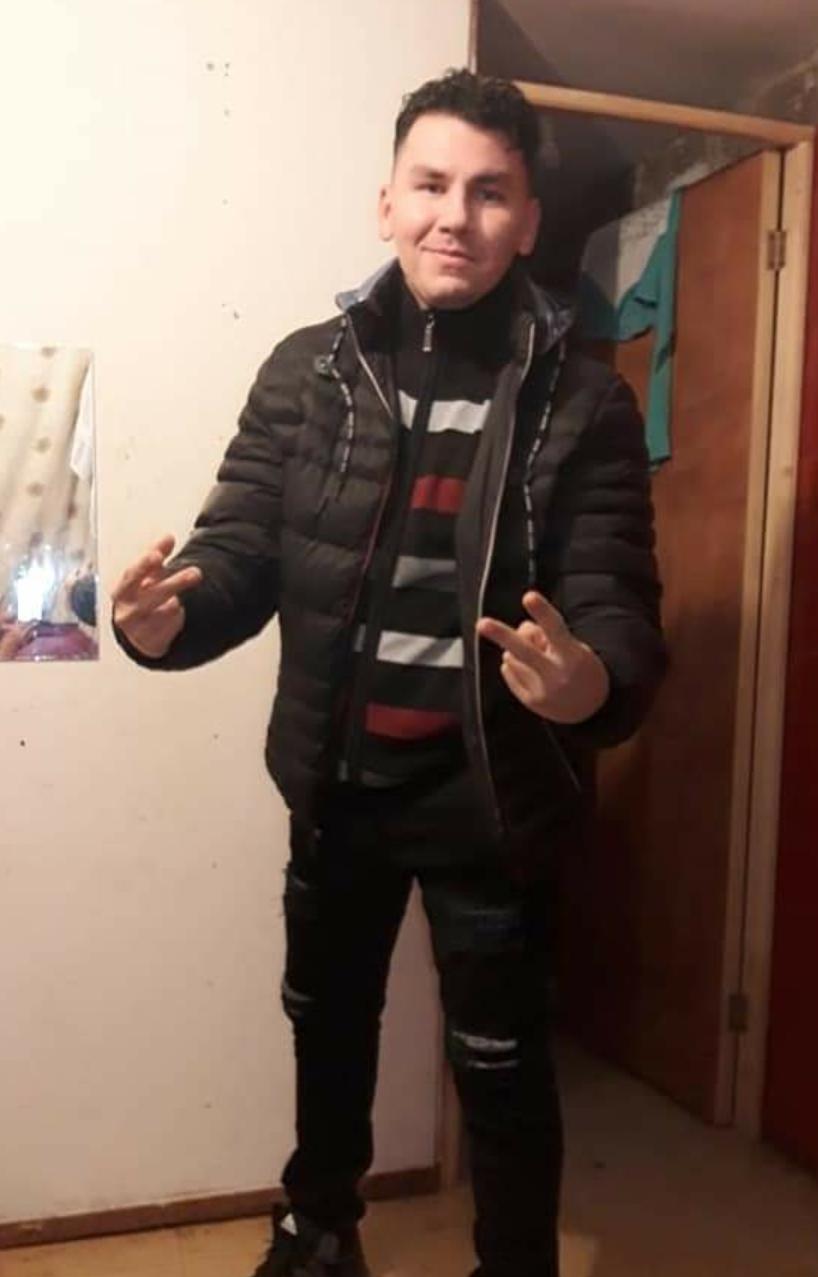 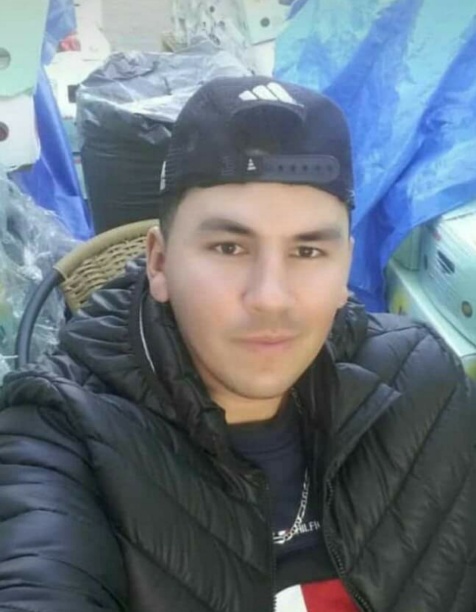 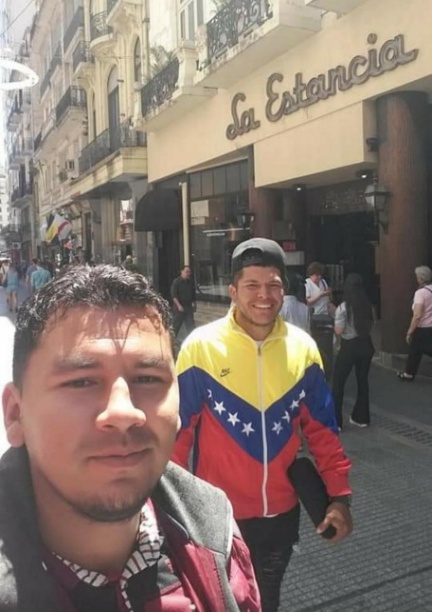 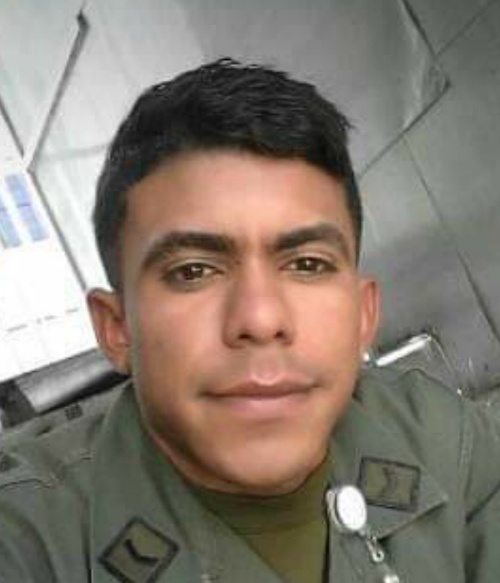 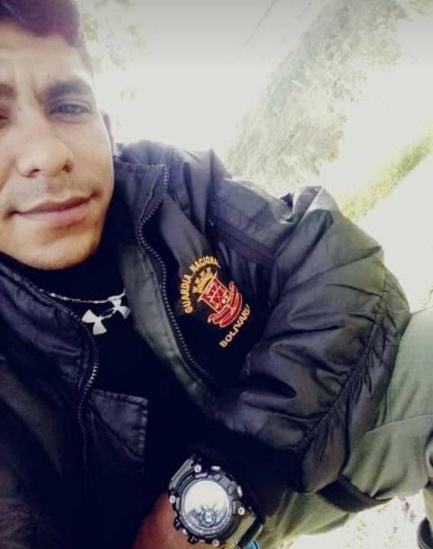 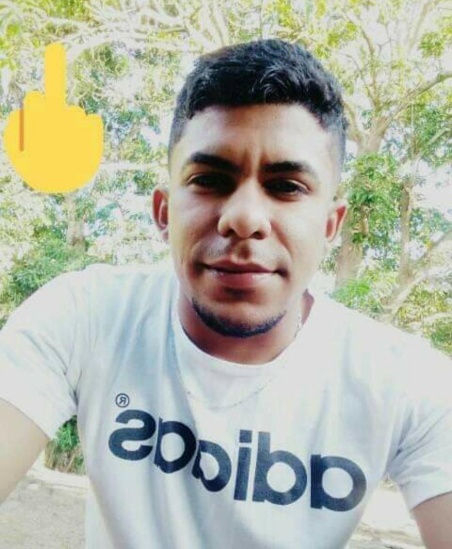 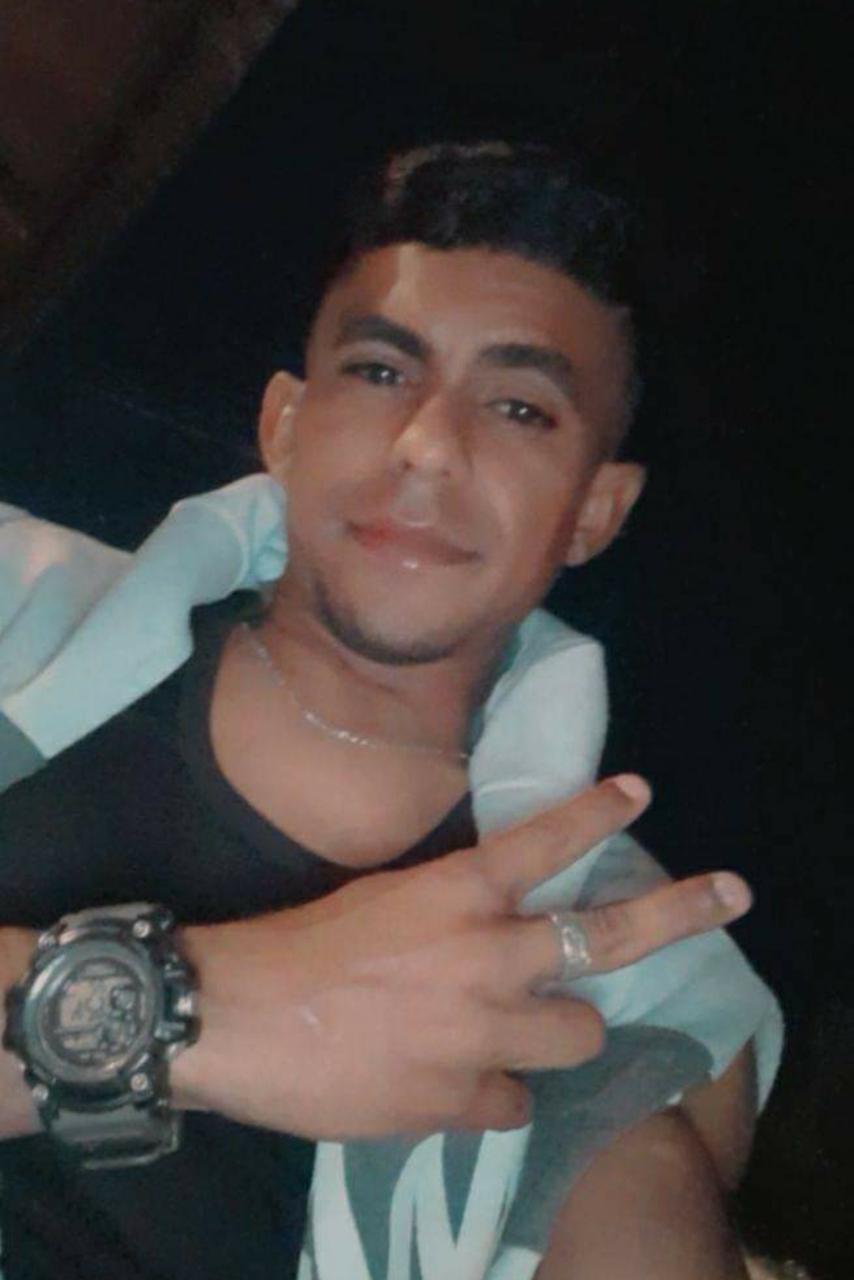 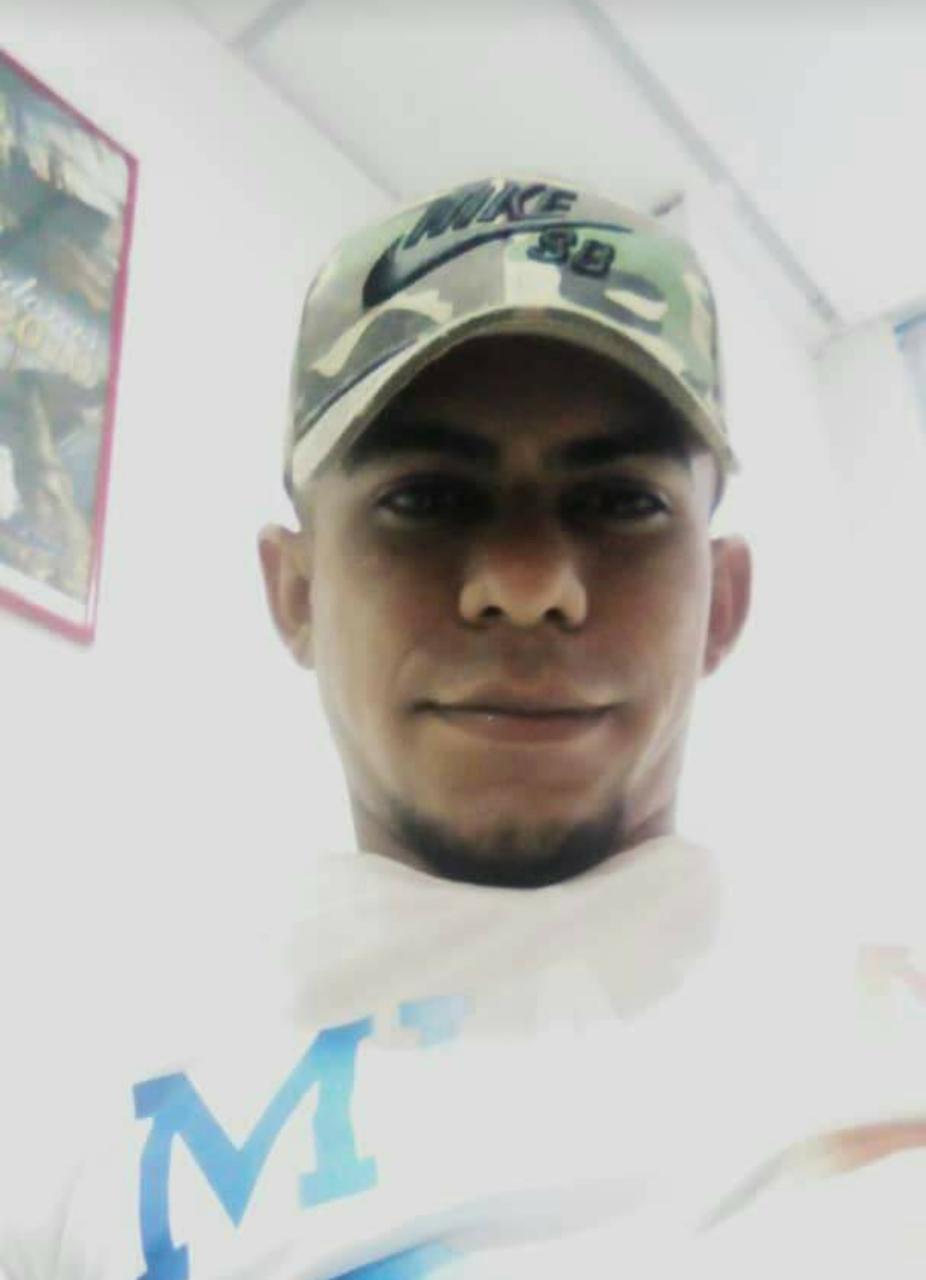 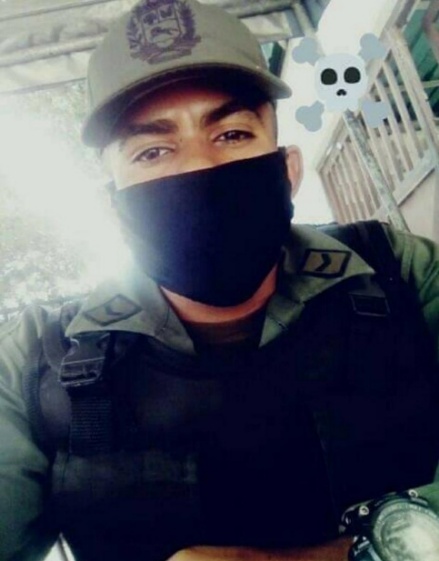 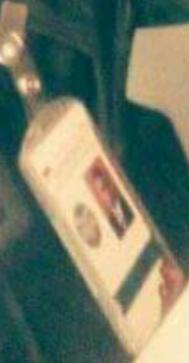 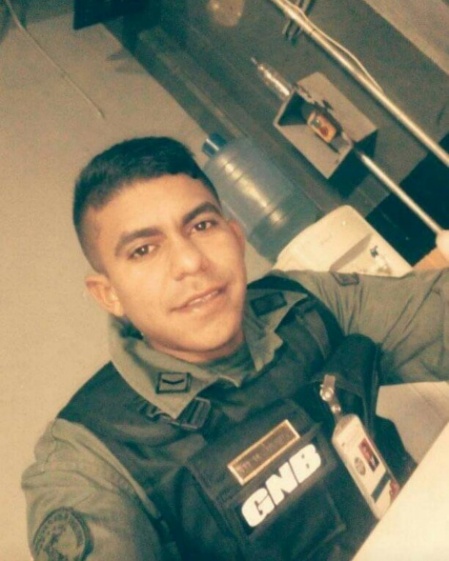 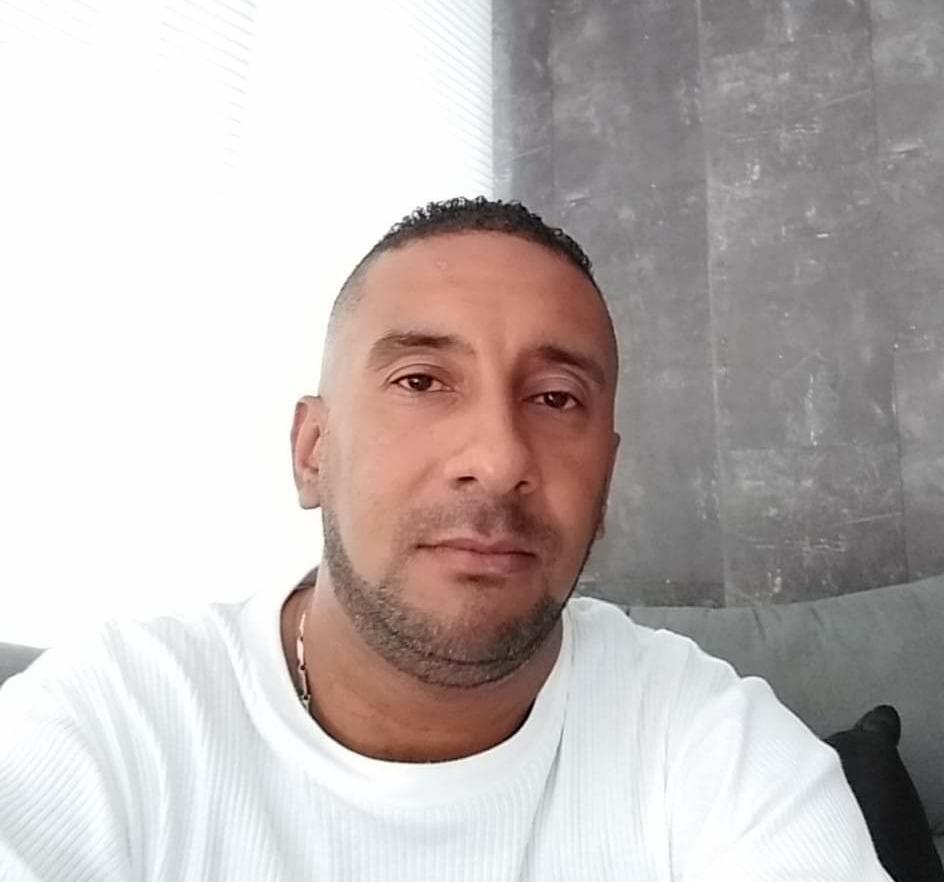 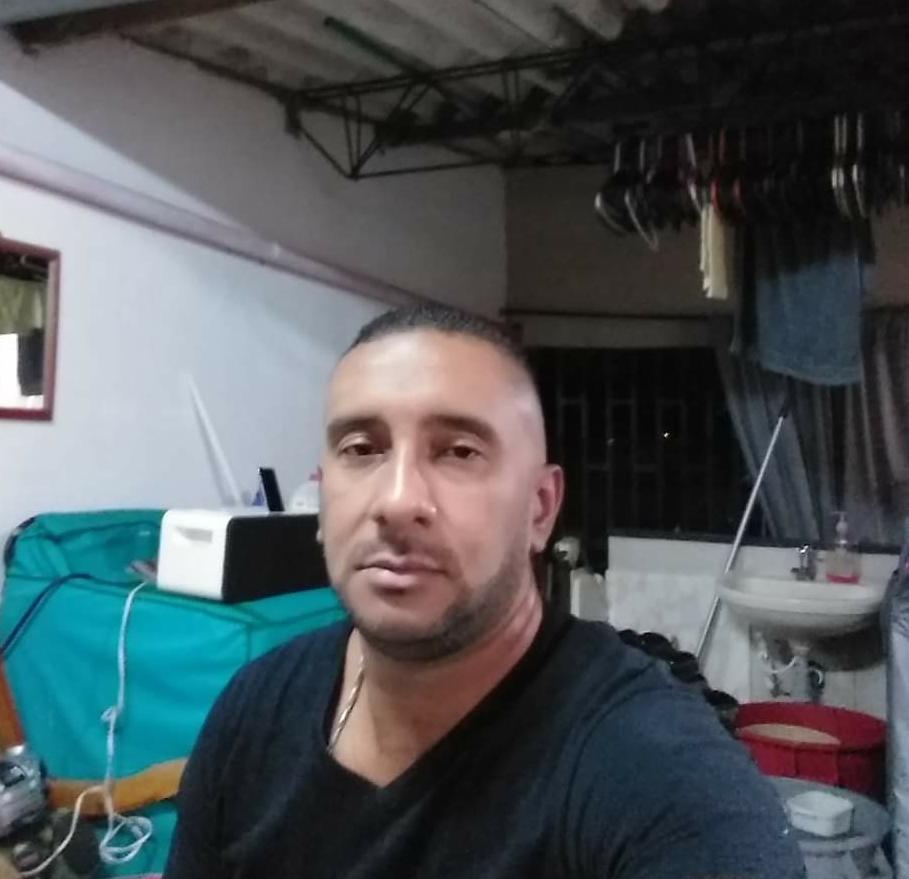 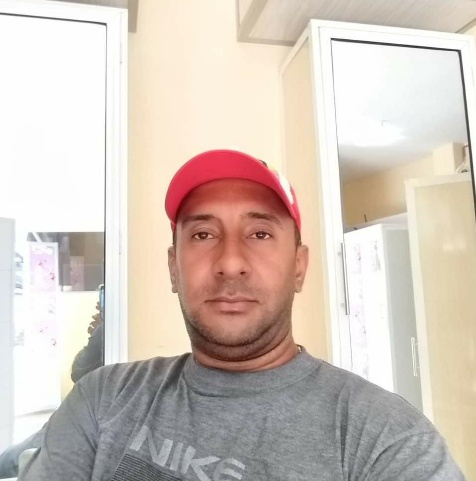 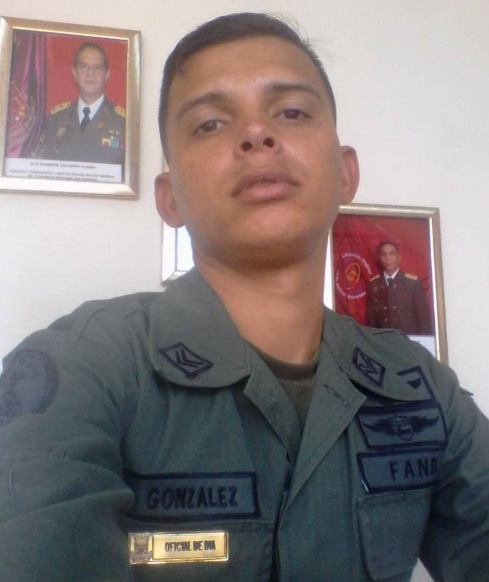 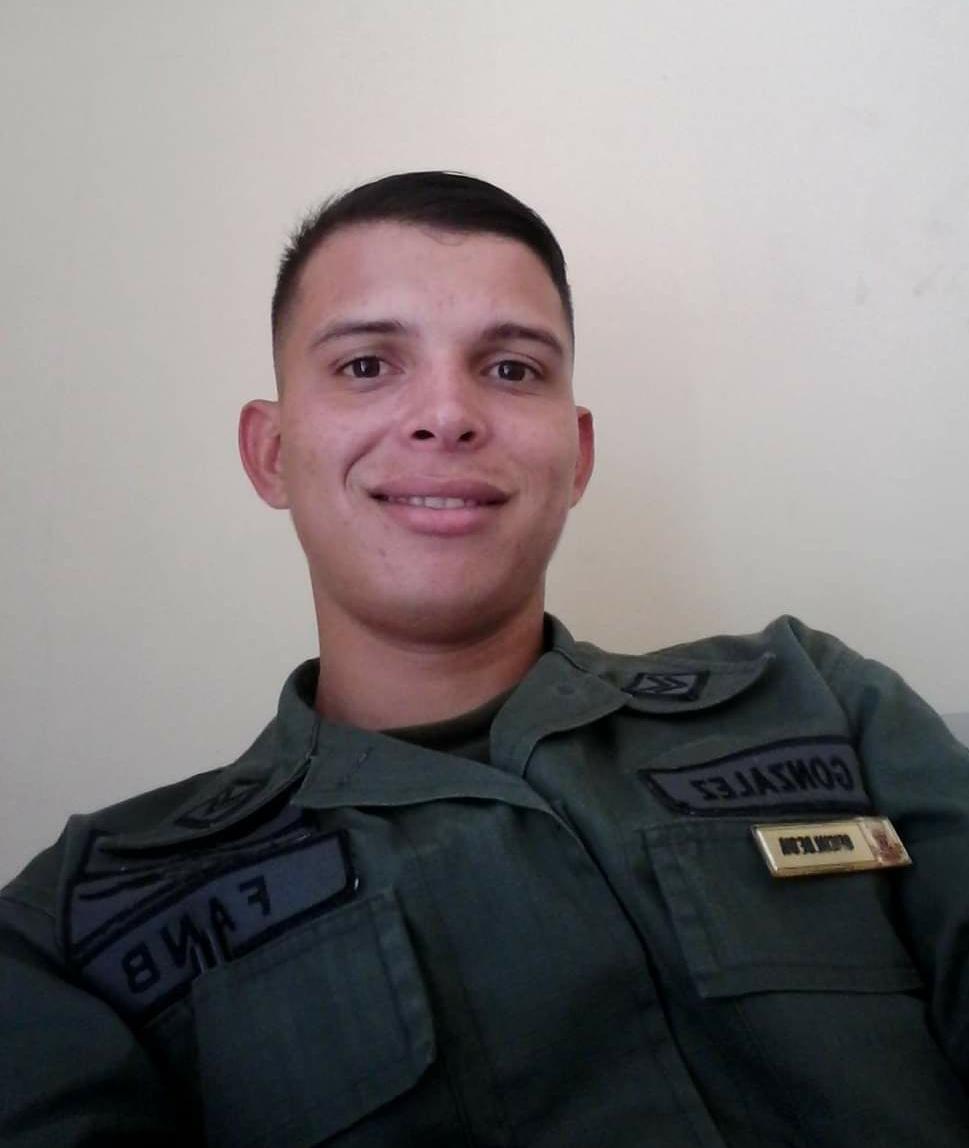 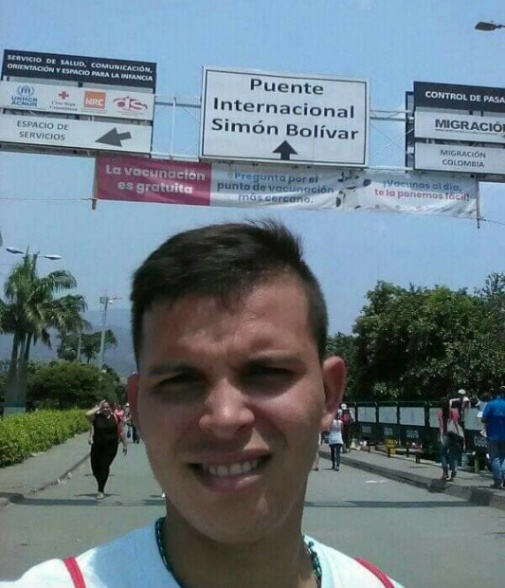 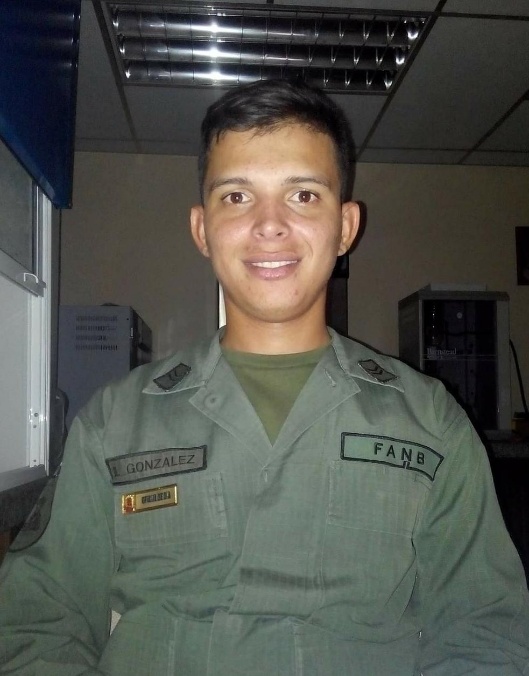 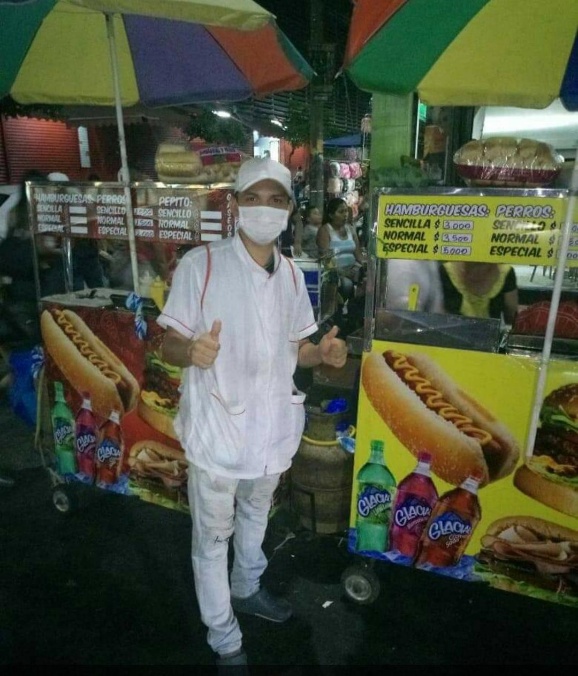 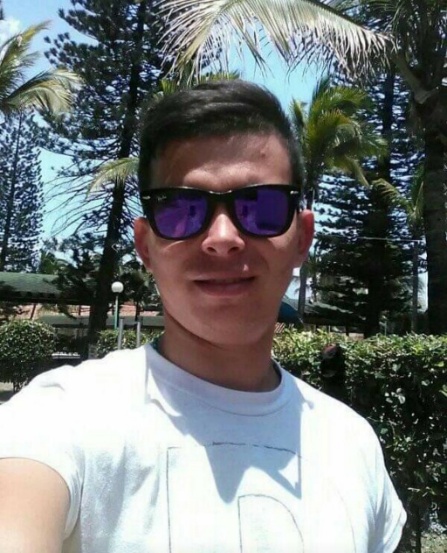 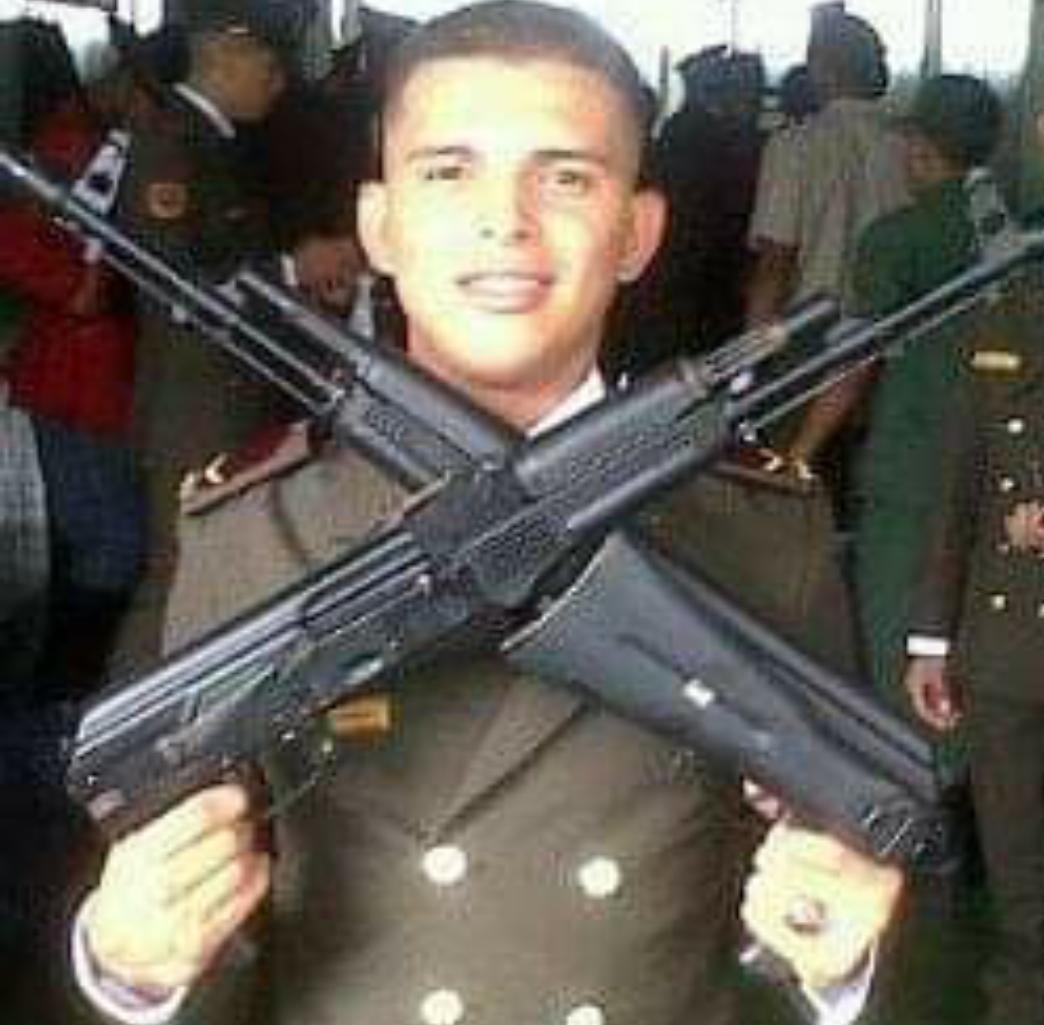 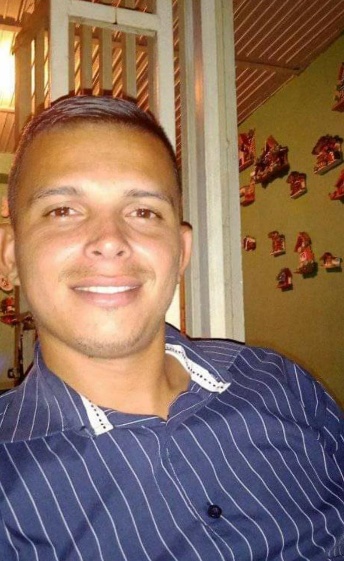 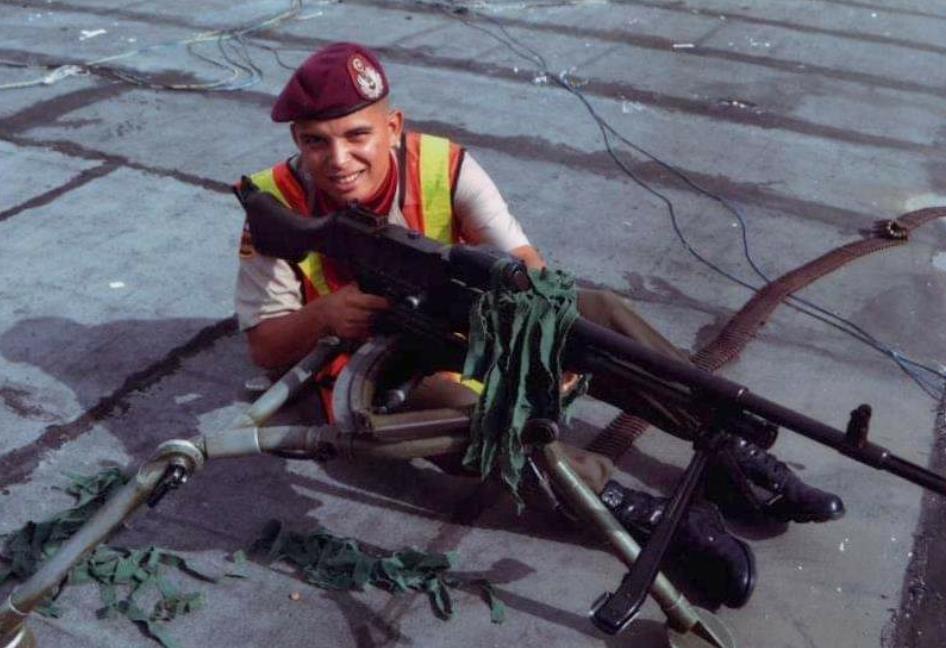 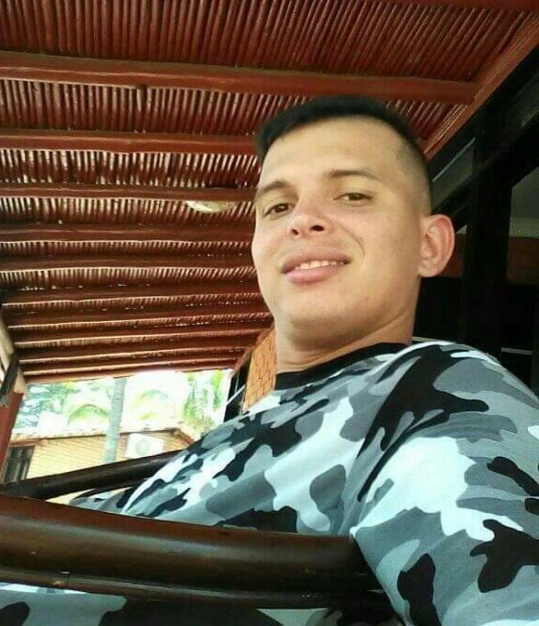 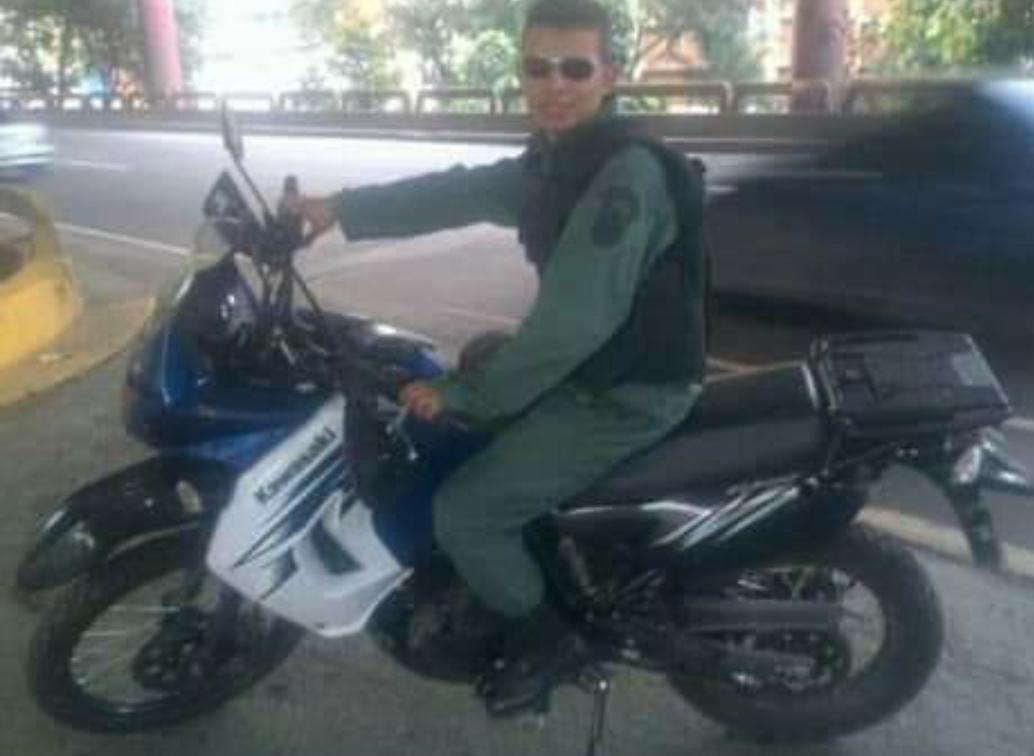 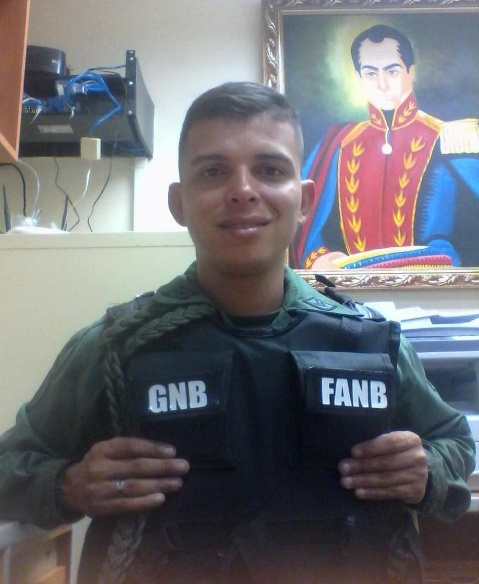 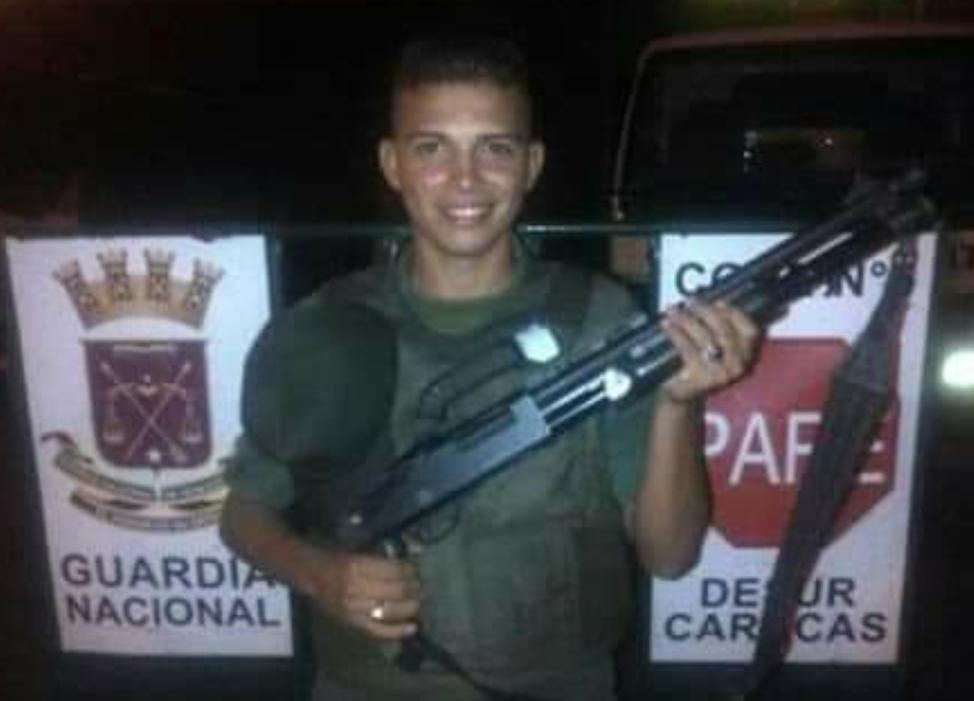 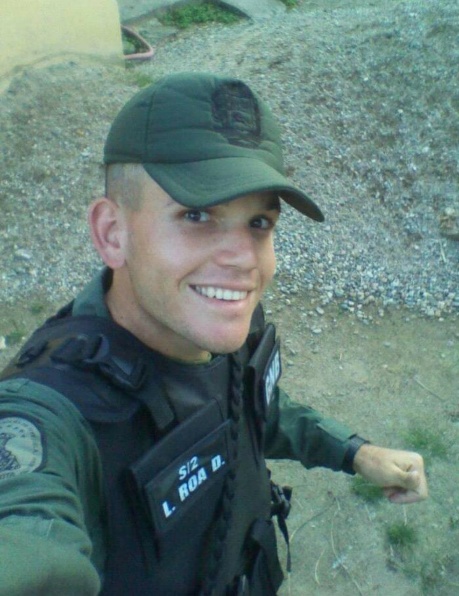 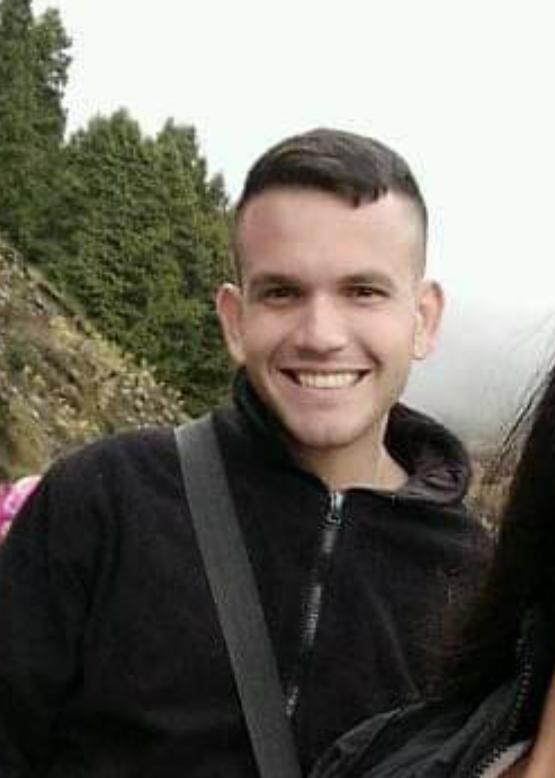 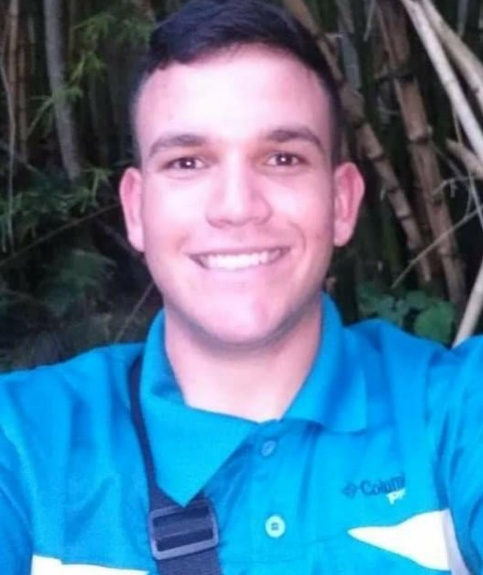 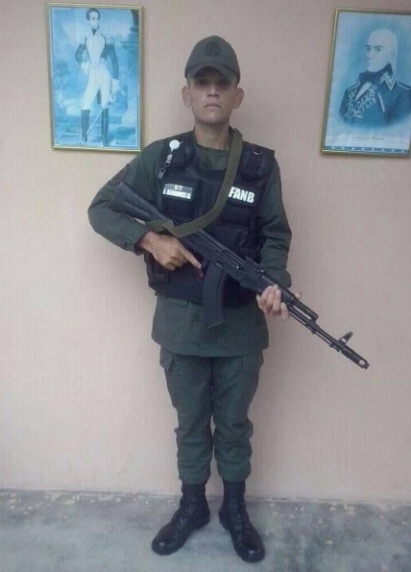 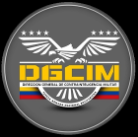 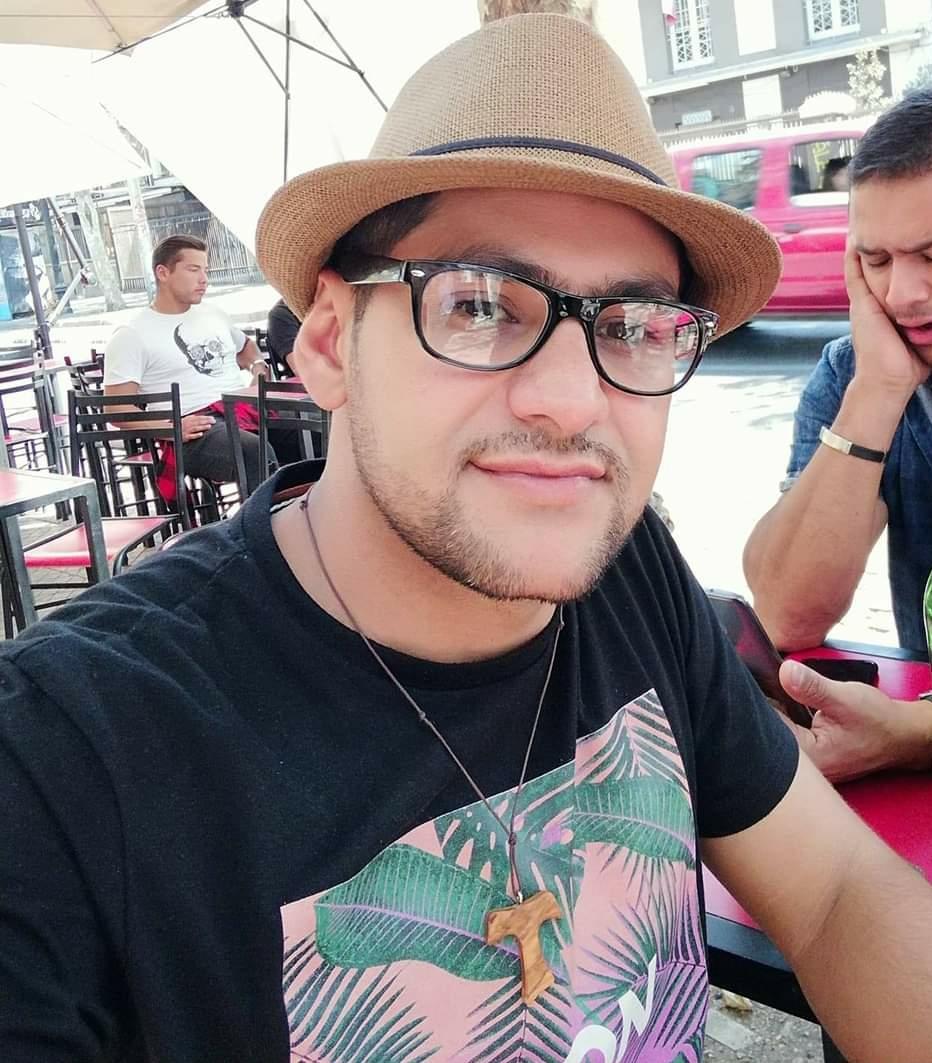 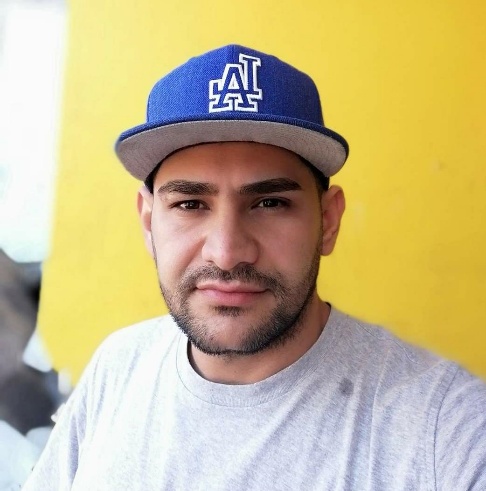 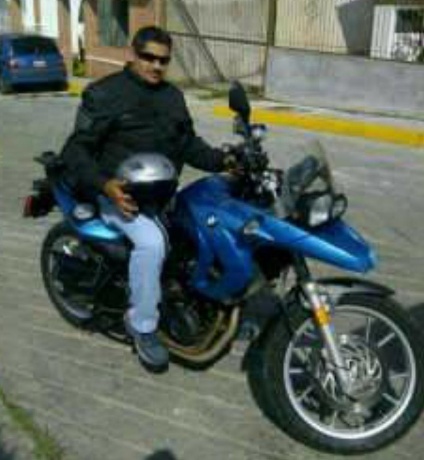 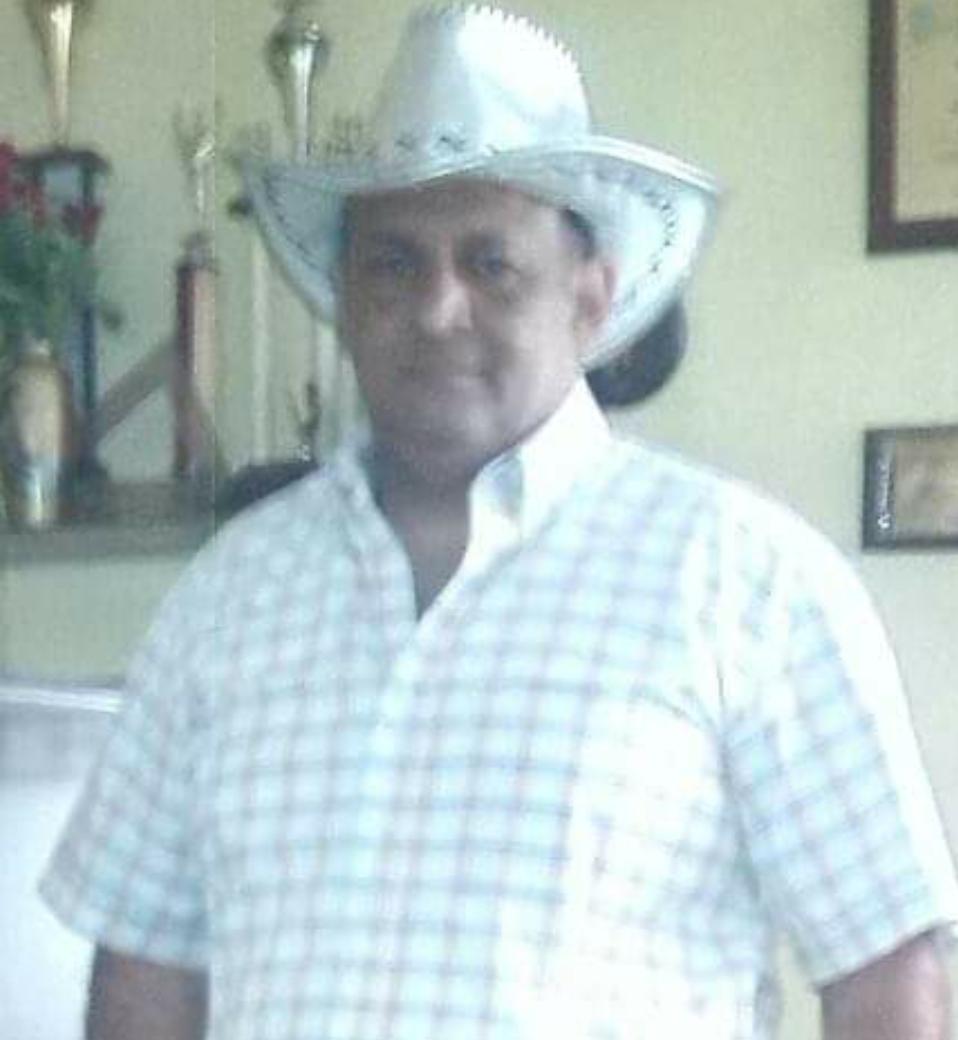 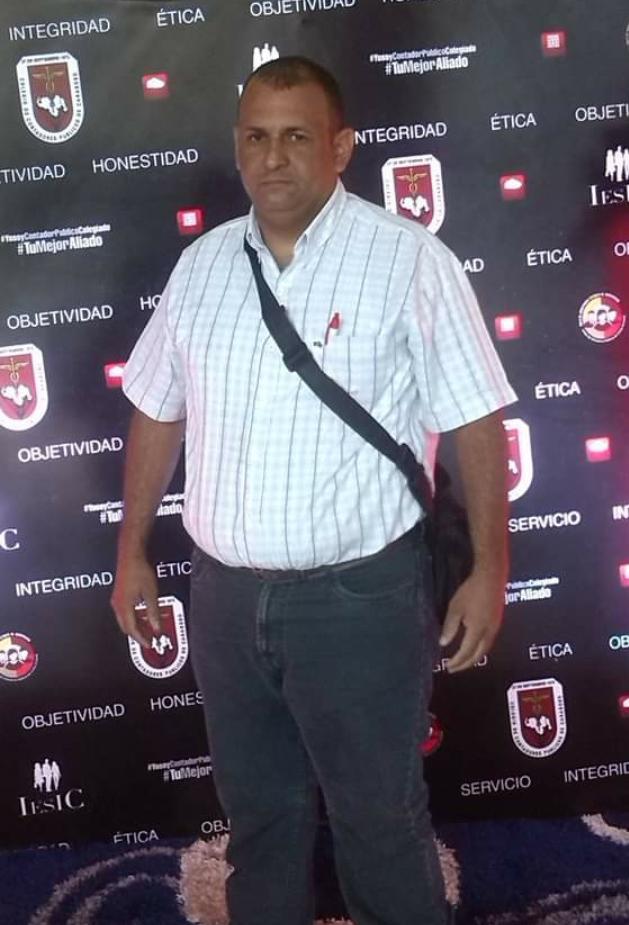 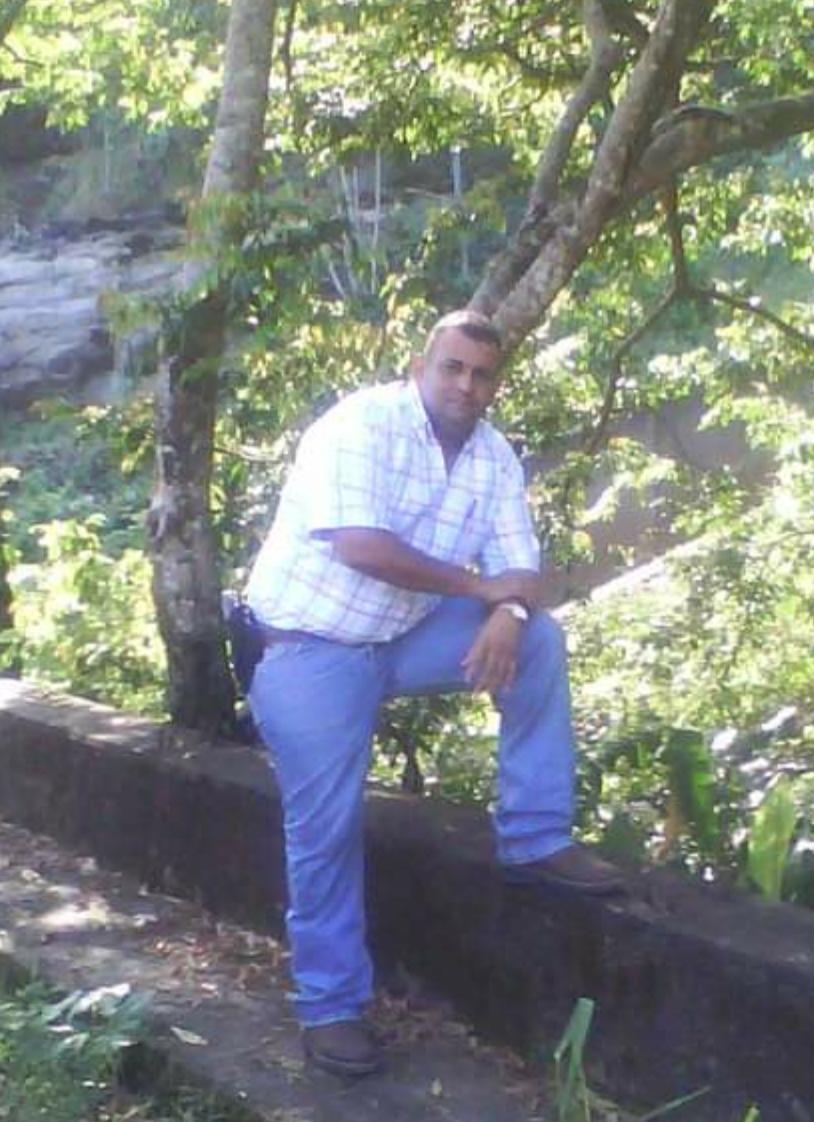 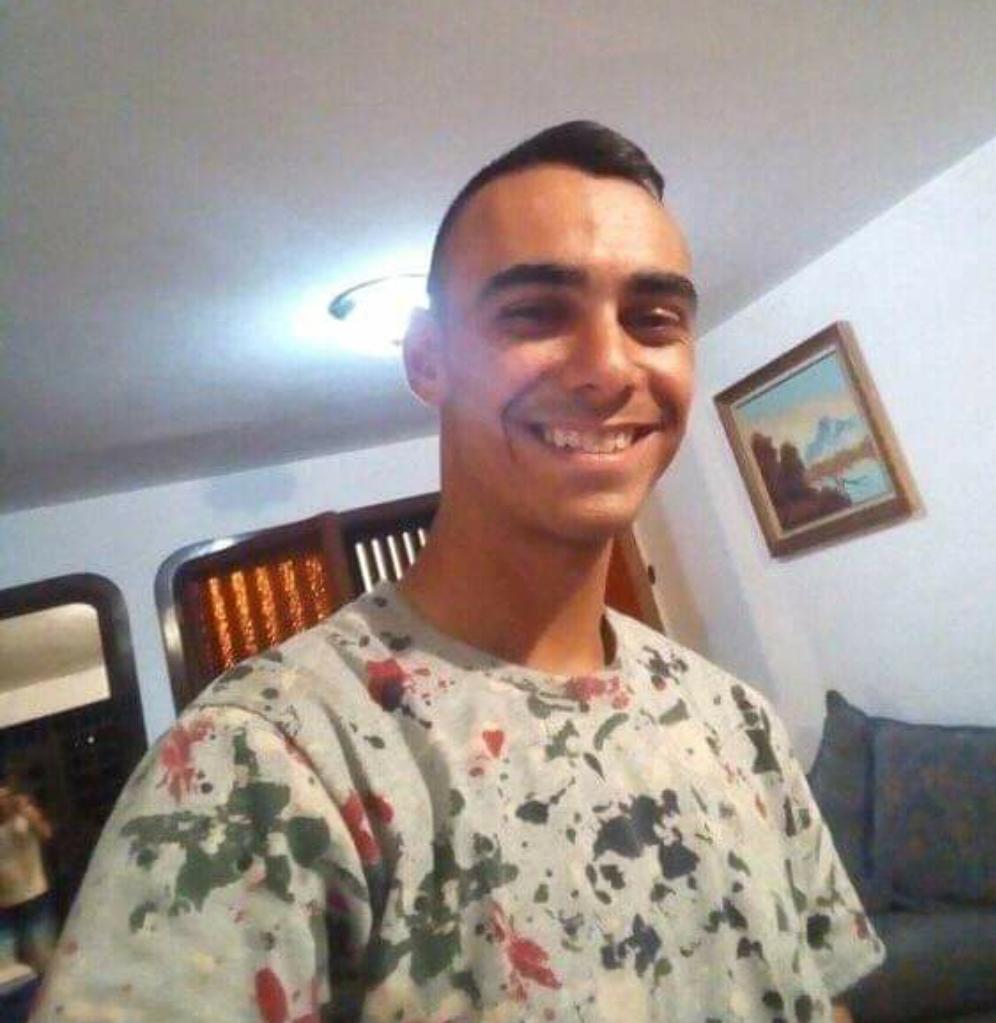 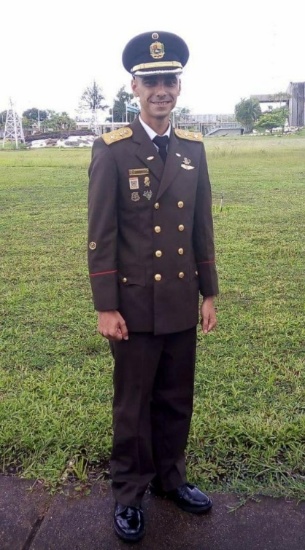 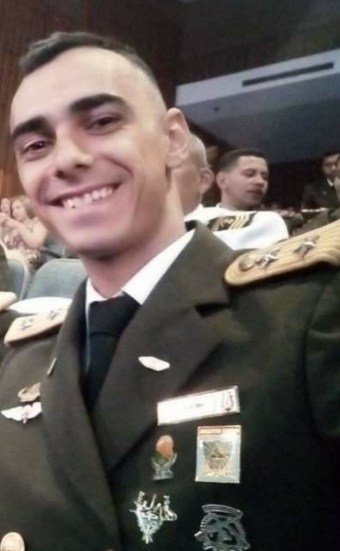 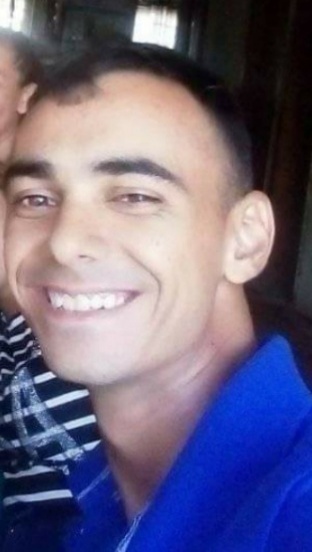 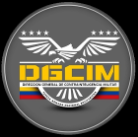 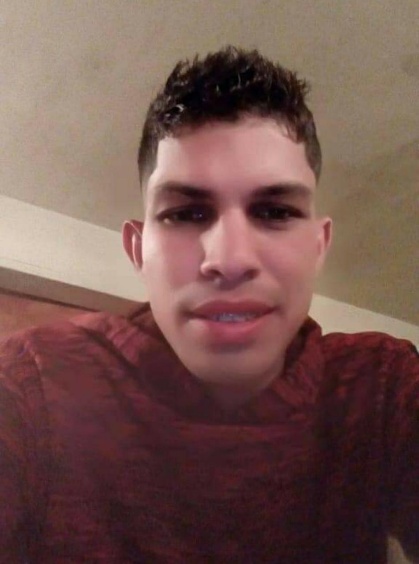 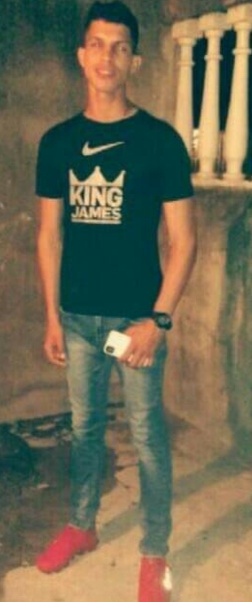 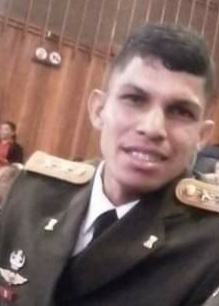 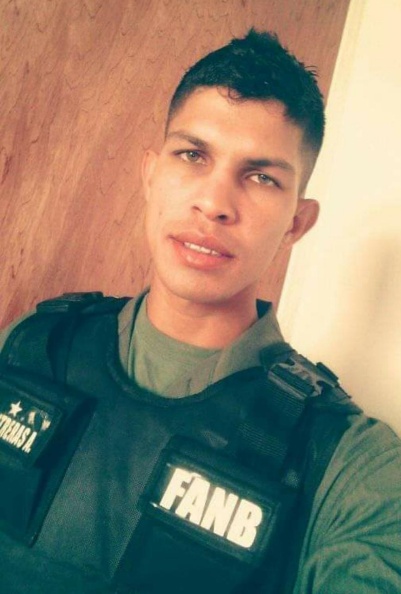 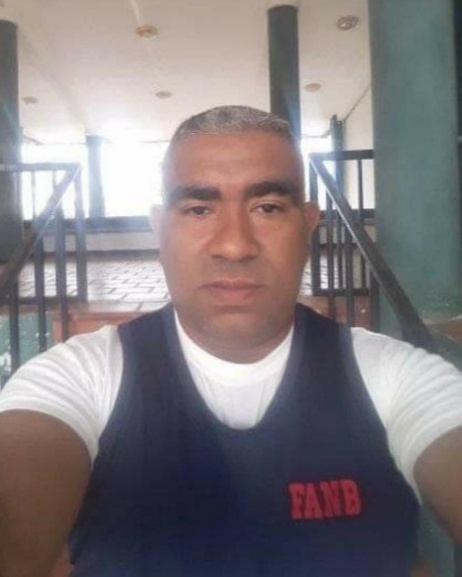 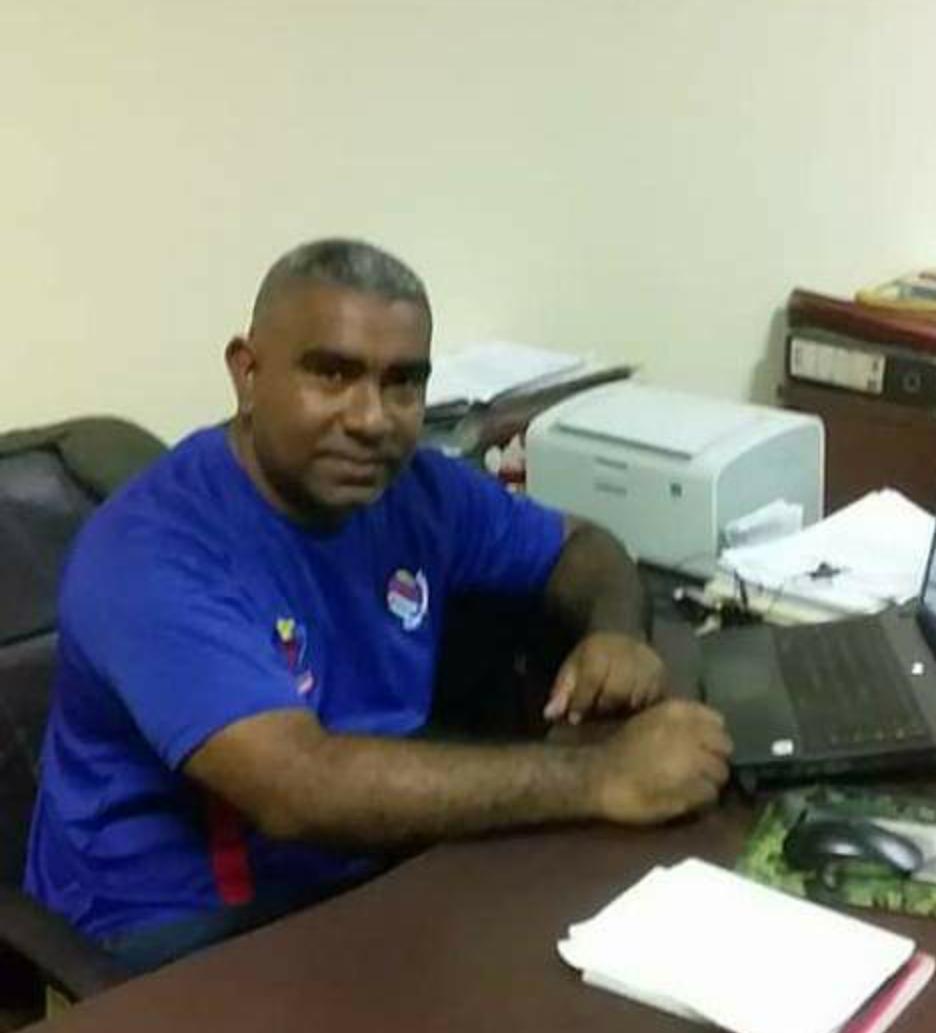 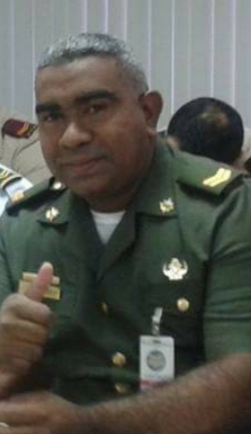 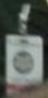 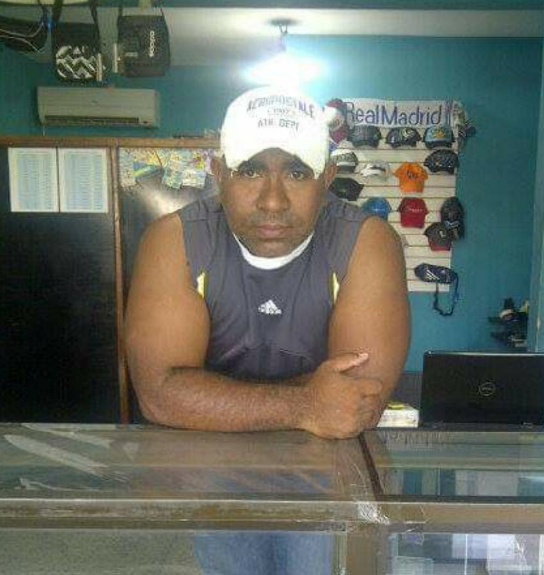 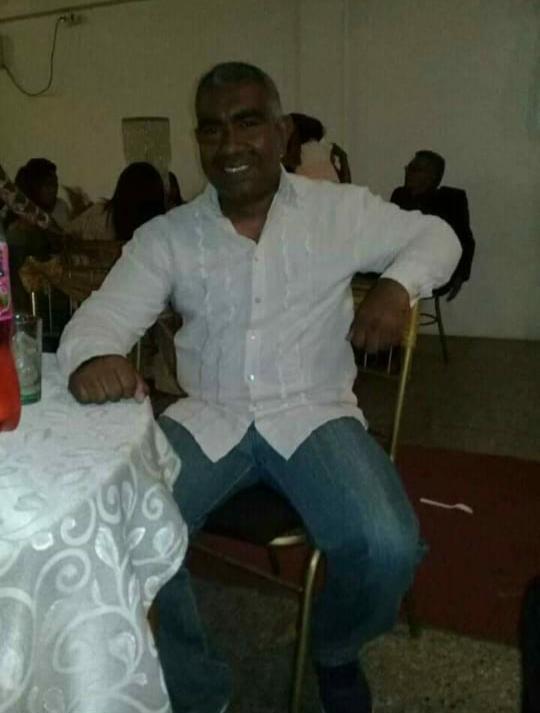 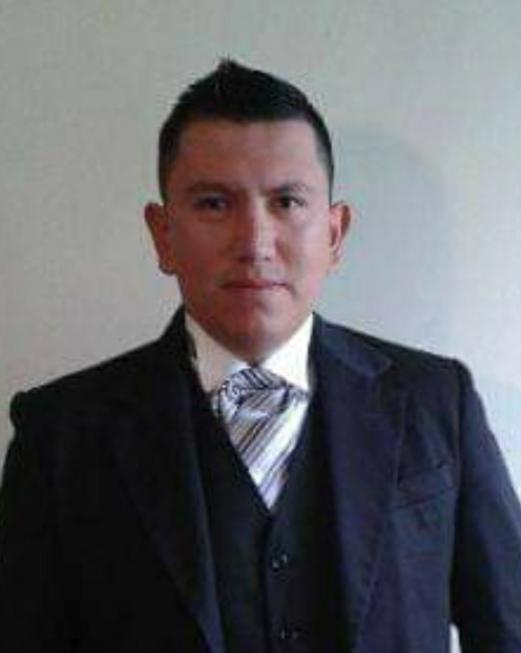 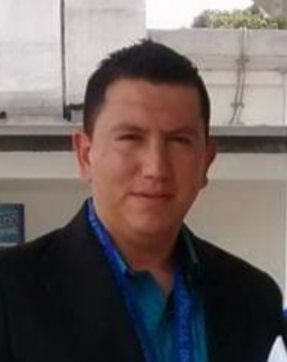 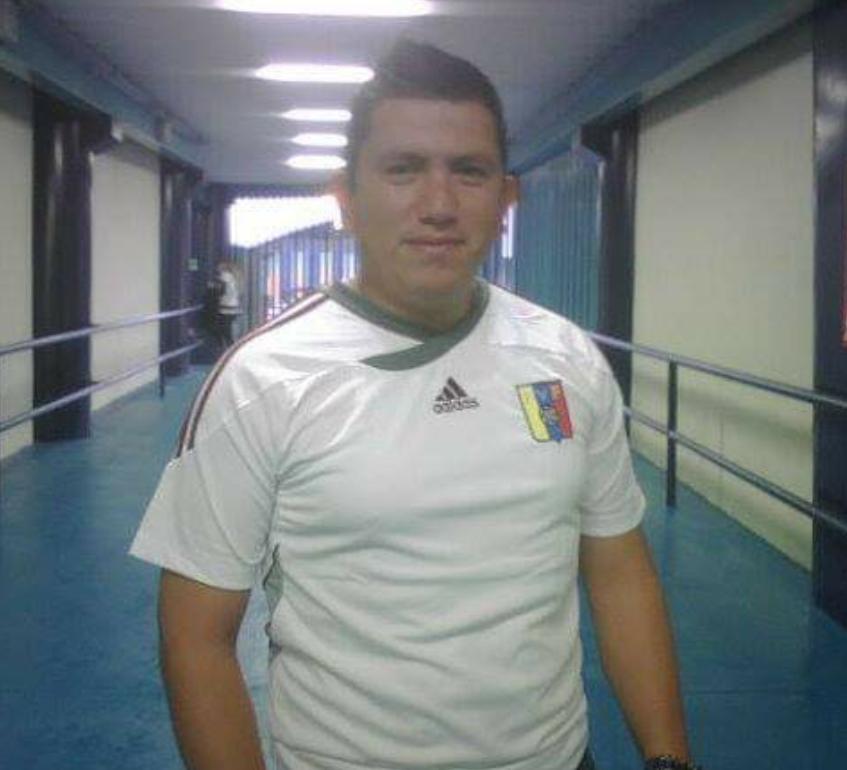 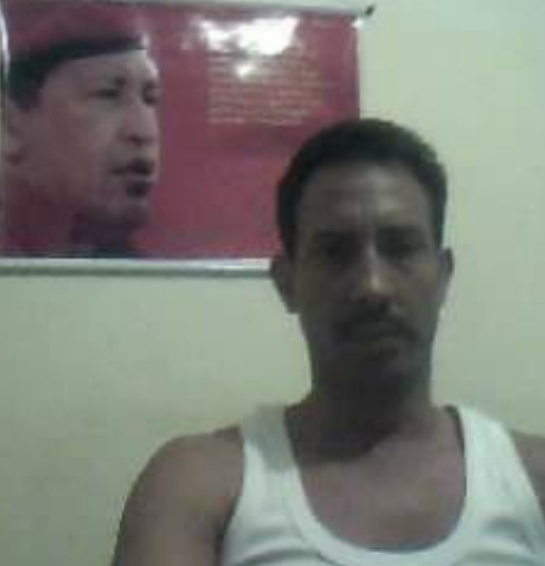 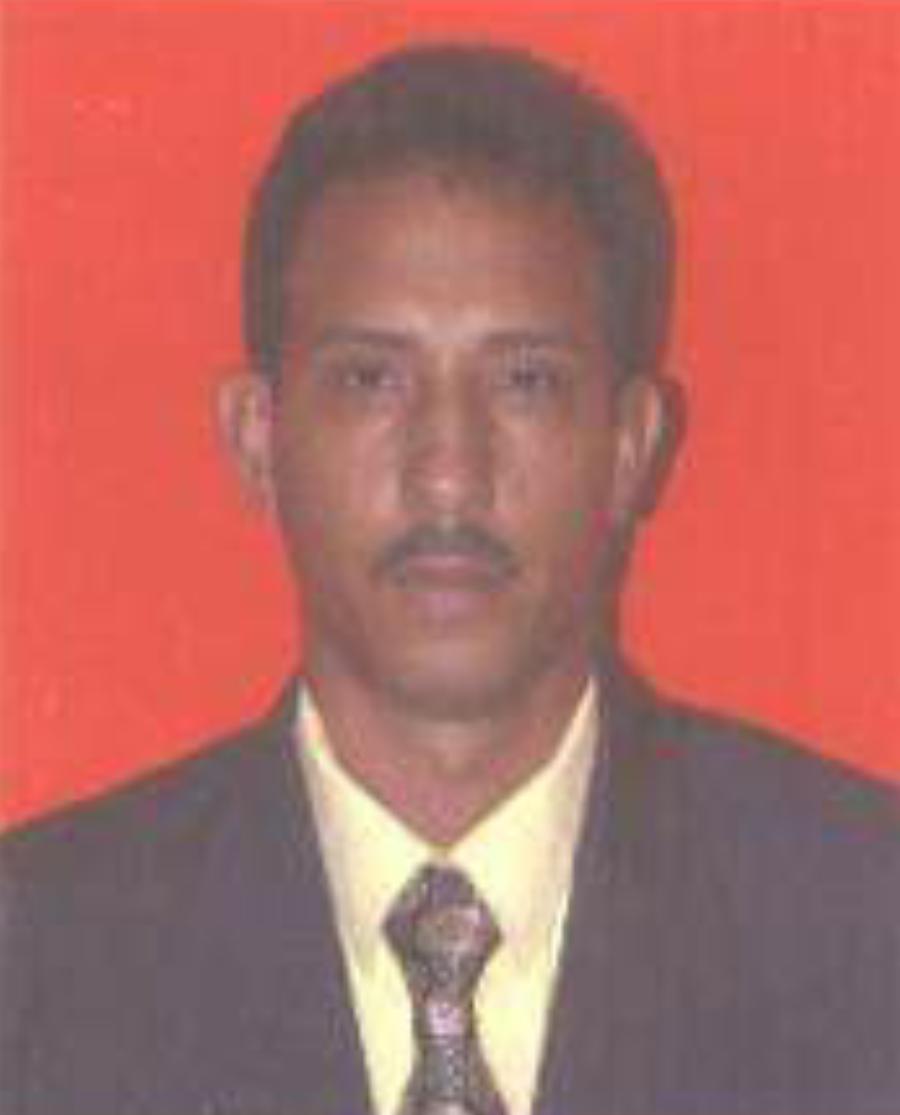 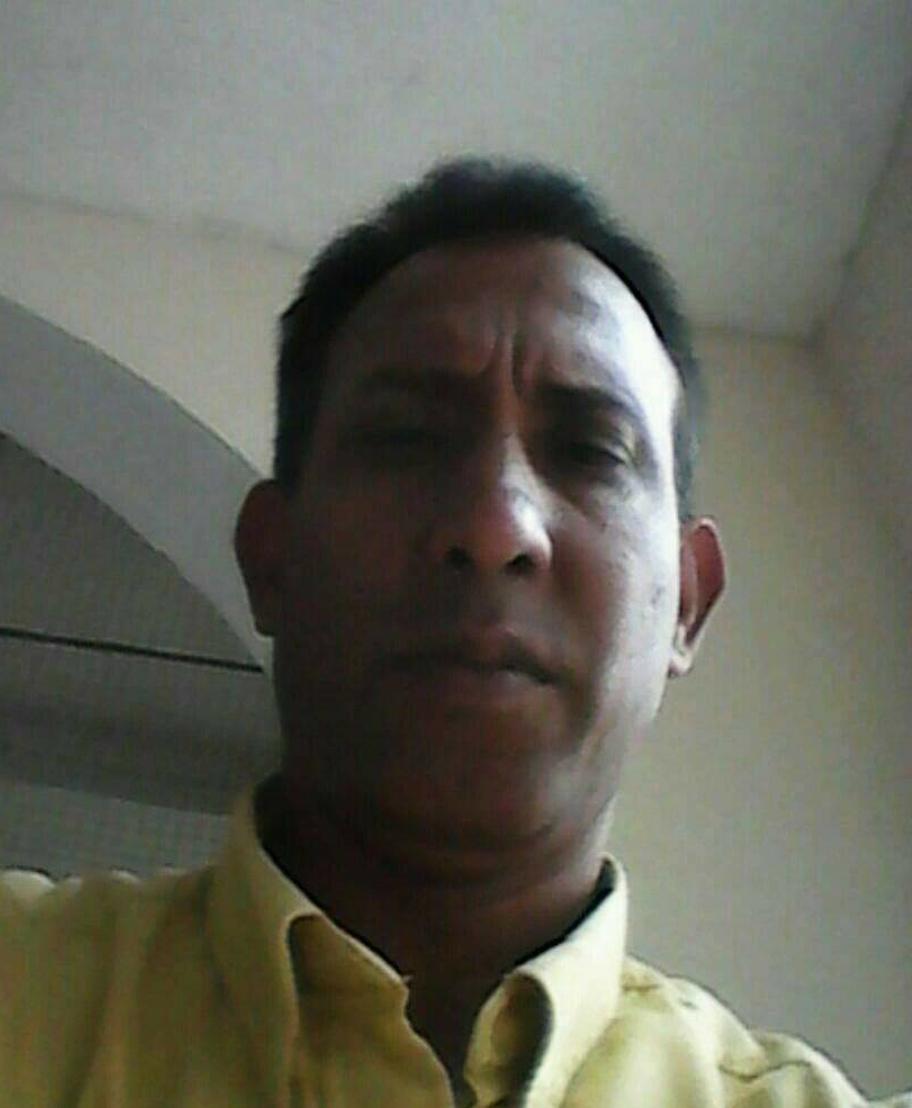 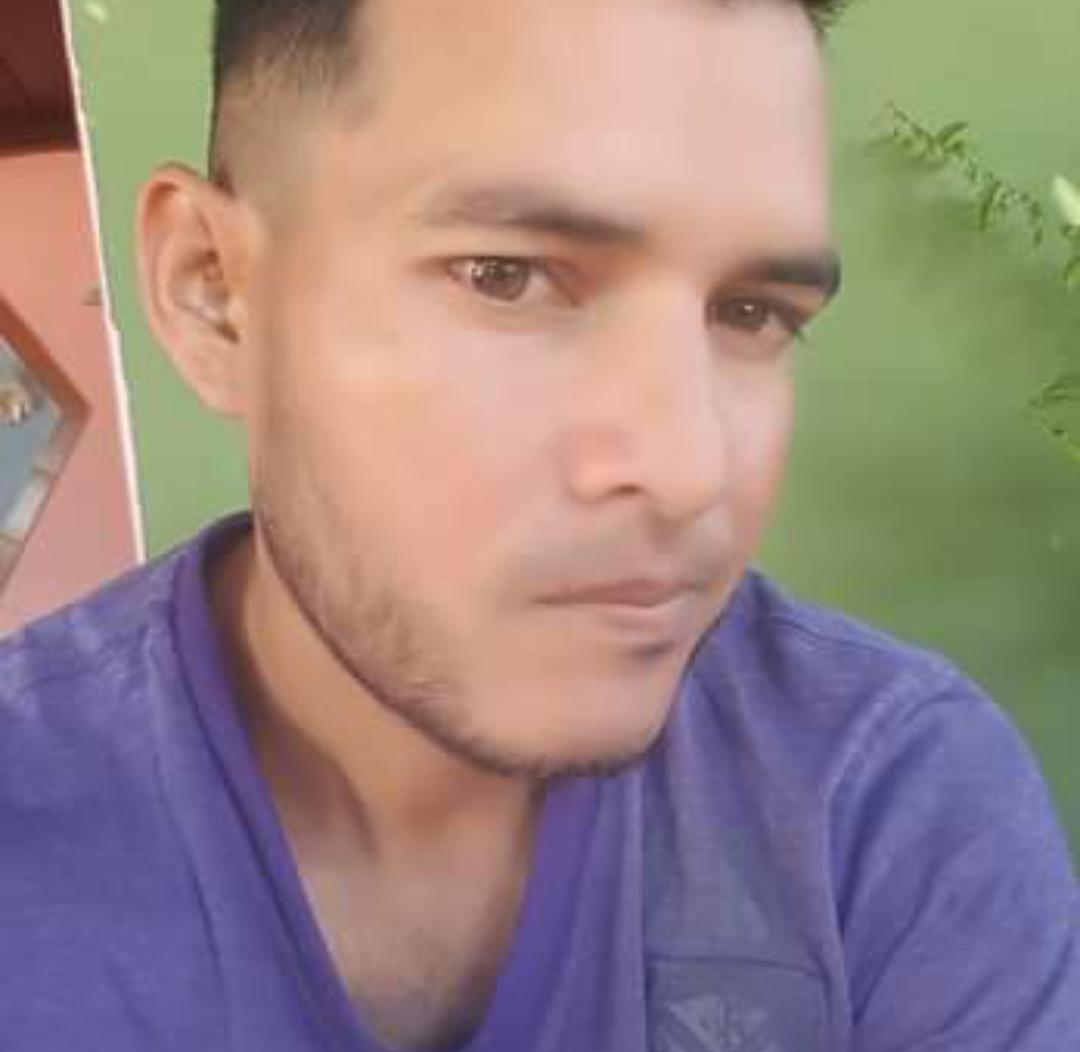 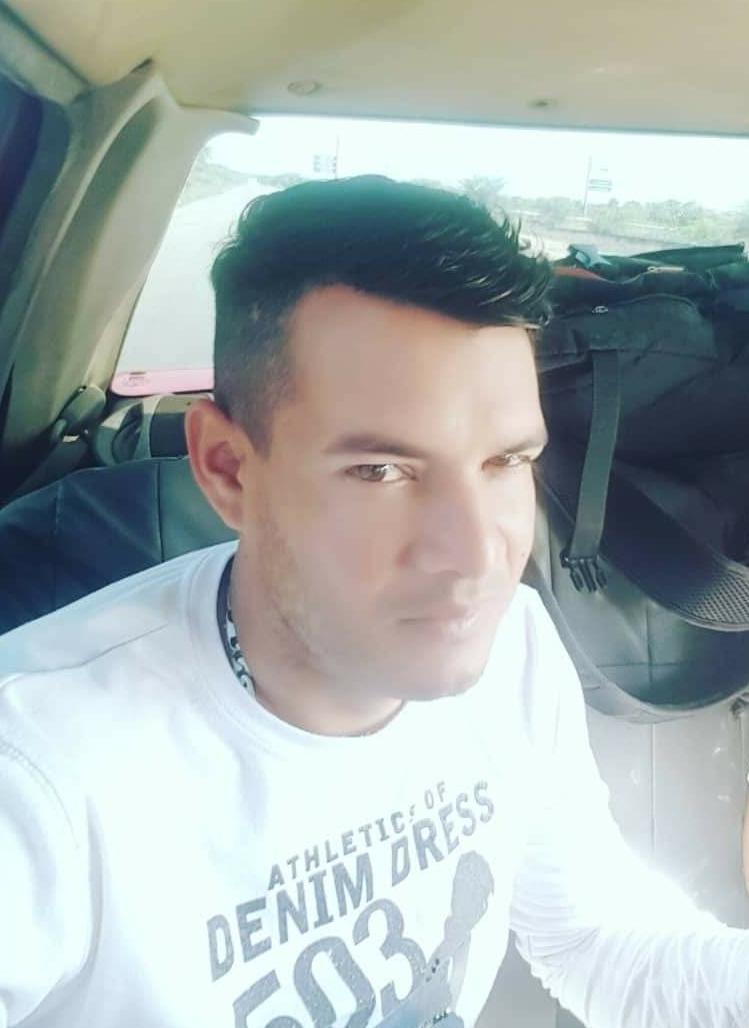 